Schmiedi spielt Minecraft! 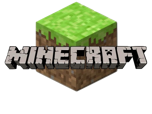 von Verlag HappyBananaDer lustige, freundliche und Kooperative Schmiedi fand das trendigste Game: Minecraft. Schmiedi kaufte das Spiel und fing an zu installieren. Als erstes fragte das Spiel ihn wie er sich benennen wollte. Schmiedi tippte ein «Schmido1996». Dann war er im Spiel. Schmiedi ging in Server und fügte ein Server hin: ENNR der Server sah er auf einen Poster in der Stadt. Schmiedi betrat das spiel. In dem Spiel wahren ein paar normale Spieler und am wichtigsten LamaDude1352499 und tudasnicht die beiden Besitzer des Servers. Sie begrüssten Schmiedi und gaben ihn ein Schwert der aus Unterwelt Metall geschmiedet war. Schmiedis Computer fing an zu Bippen und dann wahr er wieder still. Schmiedi fühlte sich komisch. Plötzlich wurde er in den Bildschirm hineingezogen und wahr in Minecraft.Es war ein schöner Morgen in Schweden. Schmiedi war gerade dabei seinen Tee zu trinken und schaute aus dem Fenster hinaus auf die schöne Stadt. Schmiedi schlüpfte in seine Kleider, nahm den Autoschlüssel und die Jacke und ging die Treppe hinunter zu seiner Garage. Er stieg in seinen Tesla ein und fuhr nach Stockholm. Kurz später kam er an in Stockholm und parkierte. Schmiedi lief zu Dunking` Donuts und schnappte sich eine Kiste voller Donuts und fuhr gleich wieder nach Hause. Als er ankam schnappte er sich einen extra cremigen Donut und nahm einen grossen Biss. Endlich angekommen legte er seinen Autoschlüssel ab und hängte die Jacke auf. Schmiedi ging zu seinem Gaming-Room und startete seinen 1million Gaming PC. Er gab sein Password ein und ging auf Gaming-news, dort fand Schmiedi das trendigste Game: Minecraft. Schmiedi kaufte das Spiel und fing an es zu installieren. Als erstes fragte das Spiel ihn wie er sich benennen wollte. Schmiedi tippte ein «Schmido1996». Dann war er im Spiel. Schmiedi ging in Server und fügte ein Server hin: ENNR der Server sah er auf einen Poster in der Stadt. Schmiedi betrat das Spiel. In dem Spiel waren ein paar normale Spieler und am wichtigsten LamaDude1352499 und tudasnicht die beiden Besitzer des Servers. Sie begrüssten Schmiedi und gaben ihn ein Schwert das aus Unterwelt-Metall geschmiedet war. Schmiedis Computer fing an zu Piepen und dann war er wieder still. Schmiedi fühlte sich komisch. Plötzlich wurde er in den Bildschirm hineingezogen und war in Minecraft. Er schaute erschrocken seine Hände und Körper an, es waren alles Quadrate. Er sah, dass er in seinem Inventar ein Unterwelt-Metall-Schwert hat. LamaDude1352499 gab ihm Kreativmodus und so konnte er fliegen und unlimitierte Sachen bauen. Aber dann stand in Chat «Herobrine hat das Spiel betreten». Alle flippten aus, dann rannten sie zum Apokalypsen Bunker. Ich, LamaDude1352499 und tudasnicht bewachten mit unseren Unterwelt-Metall-Schwertern den Bunker. Herobrine kam mit einem feuer-brennenden Totenkopf den wir zurückschlagen mit unseren Plasma Schilder, dann kamen noch andere 20 feuer-brennenden Totenköpfe den wir auch zurückschlugen. Herobrine konnte seine eigenen feuer-brennenden Totenköpfe nicht abwehren und war jetzt in der Hälfte seines Lebens, das hiess, dass er doppelt so stark war wie vorher und aufmerksamer. Herobrine machte den Ruf des Ender-Drachens… WWWWRUUUUMMMMMM!!!! …und ein riesiges schwarzes Loch ging am Himmel auf und der Ender-Drachen kam heraus…TO BE CONTINUED…